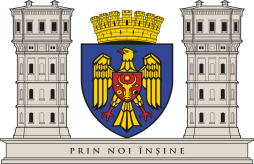 Extras din ziarulUnivers Pedagogic pronr.34 din 01.10.2020    Liceul Teoretic „I.S.Neciui-Leviţchi” anunță concurs pentru ocuparea funcțiilor de director adjunct pentru instruire – 0,5 unitate și director adjunct pentru educație – 0,5 unitate.La concurs pot participa cetățeni ai Republicii Moldova, cu studii superioare pedagogice, care au desfășurat activitate pedagogică pe parcursul ultimilor 5 ani, cunosc limba română, sunt apți (din punct de vedere medical: fizic și neuropsihic) pentru exercitarea funcției și nu au antecedente penale.    Candidații pentru ocuparea funcției de director adjunct în  educaţie vor prezenta în Liceul Teoretic “ I.S.Neciui-Leviţchi”, personal sau printr-un reprezentant, prin poștă sau prin e-mail, în termen de 30 zile calendaristice din ziua publicării pe pagina DGETS a anunțului, următoarele acte:Cererea de participare la concurs, al cărei model este specificat în anexa nr. l a Regulamentului „Cu privire la organizarea si desfășurarea concursului pentru ocuparea funcției de director si director adjunct în instituțiile de învățământ general”, aprobat prin ordinul Ministerului Educației nr. 163 din 23 martie 2015;Copia buletinului de identitate;Copia/copiile actului/actelor de studii;Copia carnetului de muncă;Curriculum vitae perfectat conform anexei 2 din Regulament;Certificatul medical care atestă faptul că persoana este aptă (din punct de vedere medical: fizic și neuropsihic), pentru exercitarea funcției;Cazierul judiciar sau declarația pe propria răspundere;Lista actelor depuse, cu numerotarea fiecărei file.Candidatul poate anexa și alte documente pe care le consideră relevante, inclusiv copia/copiile actului/actelor ce confirmă gradul didactic/managerial și/sau titlul științific/științifico-didactic, recomandări, copii ale actelor care atesta formarea continua, performanţele profesionale și manageriale demonstrate în cadrul concursurilor locale/naționale/internaționale, publicațiile didactice și științifice, statutul de expert/evaluator național/internațional etc.   Actele vor fi depuse la Liceul Teoretic ,,I.S.Neciui-Leviţchi” în anticameră, între orele 08.00 – 17.00.     Informații suplimentare puteți obține:Telefon de contact: (+373) 022 744522, 022 750424e-mail: levitschi@mail.ru, levitschi1@gmail.comData limita de depunere a dosarelor – 30.11.2020                                                          Director liceu         Olesea Cucu_____CONSILIUL MUNICIPAL CHIȘINĂUPRIMAR GENERAL AL MUNICIPIULUI CHIȘINĂUDIRECȚIA EDUCAȚIE, TINERET ȘI SPORT sl. BUIUCANILICEUL TEORETIC ,,I.S.NECIUI-LEVIŢCHI” mun.Chişinau, str. I.Pelivan  24, MD-2051 tel.: 022-74-45-22. e- mail: levitschi1@gmail.com.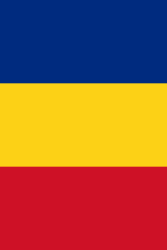 